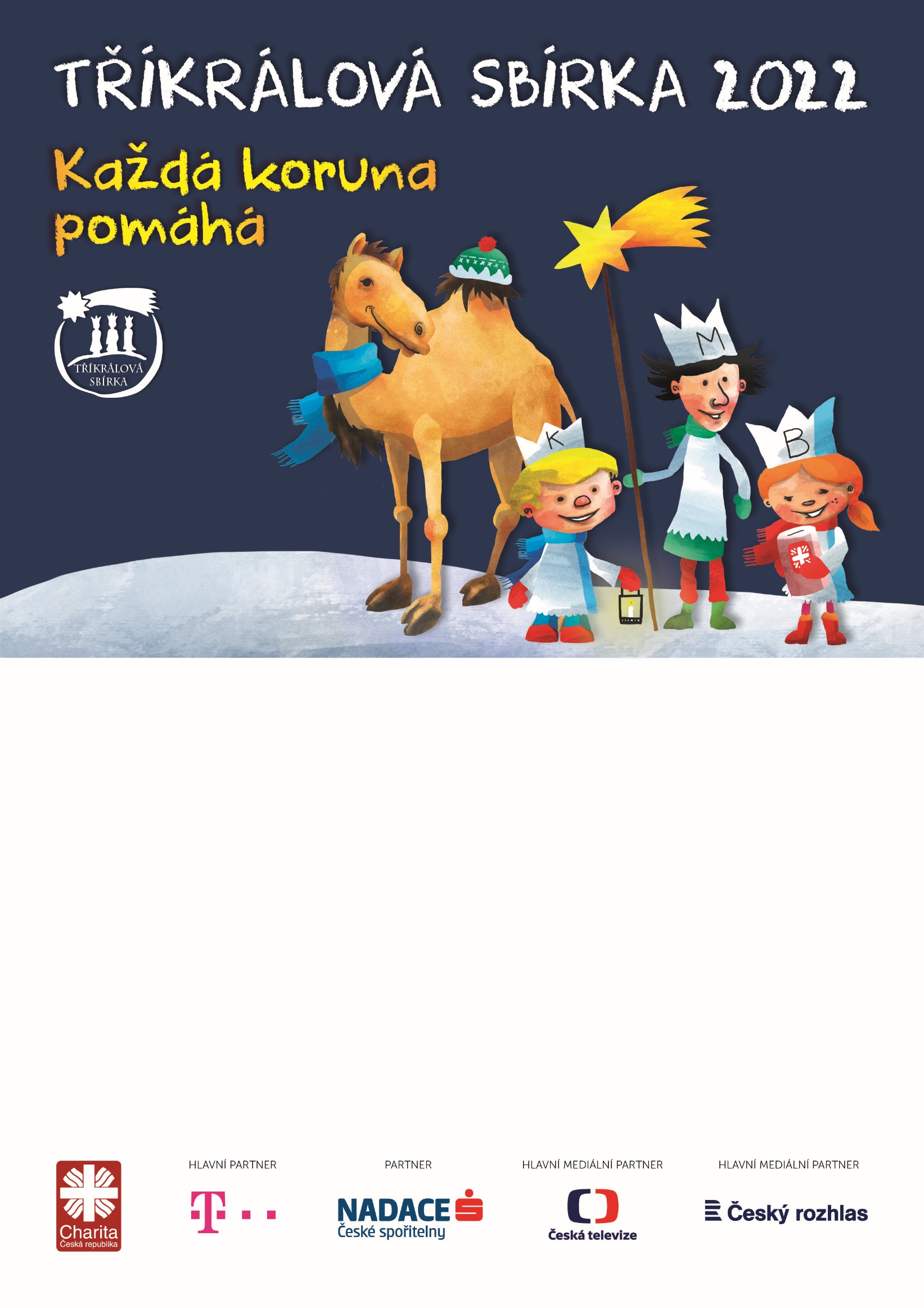 Ve Vaší obci se při letošní Tříkrálové sbírce vykoledovaloxx xxx Kč.Děkujeme, že Vám život těch, 
kteří potřebují pomoci, není lhostejný.www.zdar.charita.cz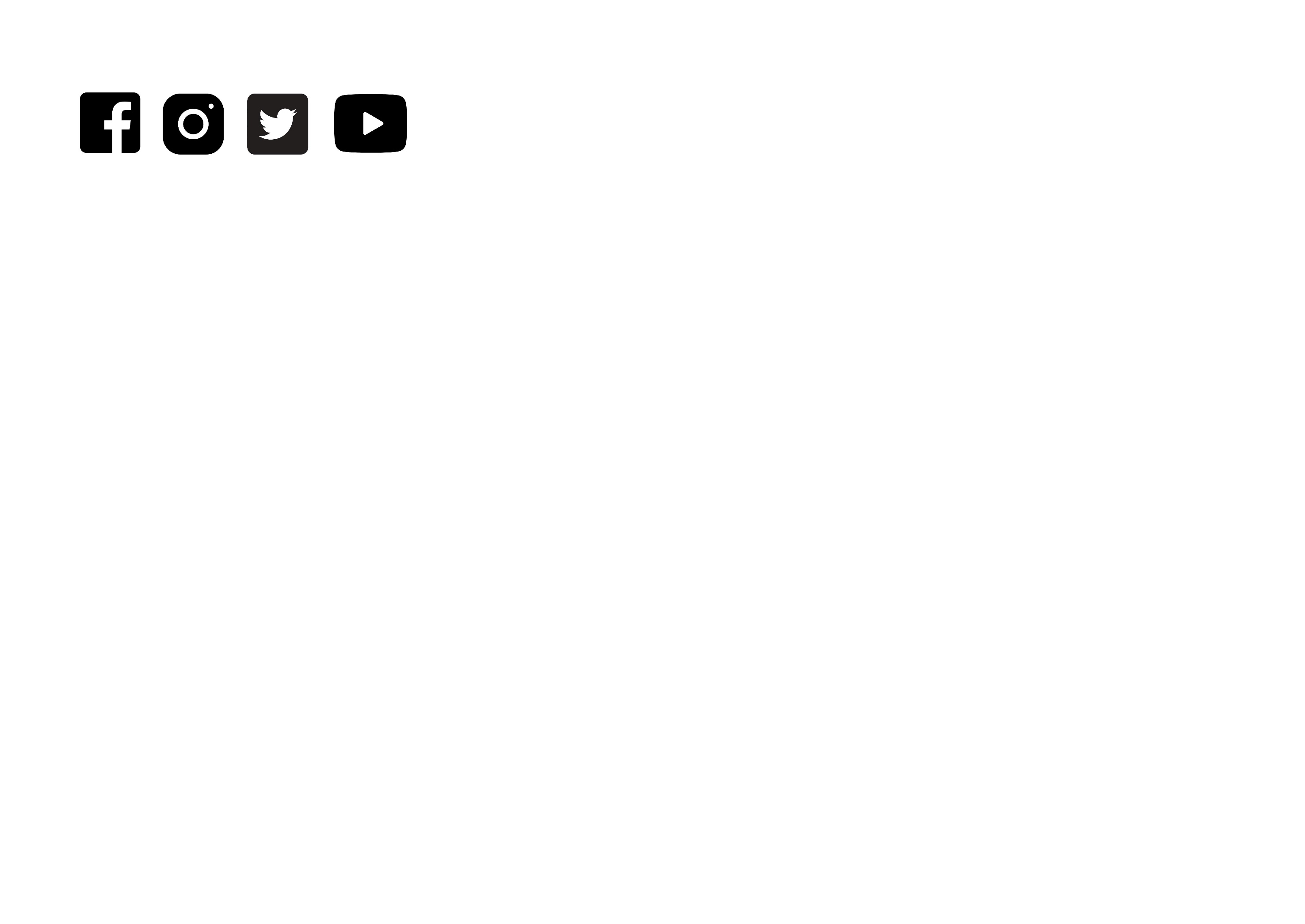 